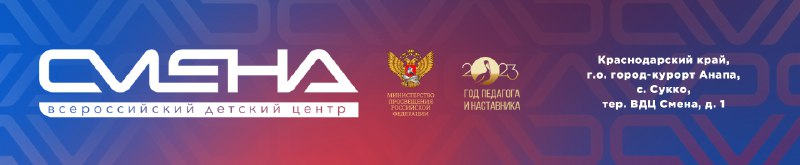 ПРЕСС-РЕЛИЗ24.08.2023 г.В «Смене» пройдет гала-концерт «Круто ты попал на ТМ» Во Всероссийском детском центре «Смена» 190 ребят из десяти регионов России покажут творческие номера на гала-концерте «Круто ты попал на ТМ». Он станет заключительным мероприятием программы «Творческая мастерская». На «Творческую мастерскую» приехали ребята в возрасте от 11 до 17 лет из Ямало-Ненецкого автономного округа, Московской, Свердловской, Воронежской, Ростовской и Челябинской областей, Ставропольского и Краснодарского краев, Москвы и Санкт-Петербурга. Три недели сменовцы занимались вокалом, хореографией, изучали театральное и изобразительное искусство, осваивали музыкальное, операторское и актерское мастерство. Профессиональными секретами со школьниками поделились спикеры Российского общества «Знание», фронтмен музыкальной группы «ЖАРА» Виктор Иванов.«Программа «Творческая мастерская» разработана для раскрытия созидательного потенциала ребенка. Школьники знакомятся с творческими компетенциями, открывают в себе новые таланты и улучшают уже существующие навыки. «Смена» поддерживает стремление детей к занятиям разными видами искусства. Этот авторский проект реализуется с 2021 года, и с каждой новой сменой количество участников растет, что говорит о востребованности программы», – отметил директор ВДЦ «Смена» Игорь Журавлев. Завершится смена гала-концертом «Круто ты попал на ТМ». Таланты покажут вокалисты, инструменталисты, танцоры. Изюминкой концерта станет постановка театралов – она будет без слов. Драматический этюд раскроет проблему одиночества. Декорации на сцене тоже сделают сами сменовцы. «Я творческая личность – люблю музыку и фотографию, умею играть на гитаре и очень хочу освоить фортепиано, поэтому на программе выбрала музыкальный курс. Первые успехи уже есть. Считаю идею «Смены»  – совмещать образование, любимую музыку, отдых на море и общение с новыми друзьями – отличной задумкой для лета», – рассказала участница программы Полина Белюкова из Сергиева Посада.Программа «Творческая мастерская» реализуется на базе ВДЦ «Смена» при поддержке Министерства просвещения России с 6 по 26 августа 2023 года.ФГБОУ ВДЦ «Смена» – круглогодичный детский центр, расположенный в с. Сукко Анапского района Краснодарского края. Он включает в себя пять детских образовательных лагерей («Лидер», «Профи», «Арт», «Профессиум», «Наставник»), на базе которых реализуется более 80 образовательных программ. В течение года в Центре проходит 16 смен, их участниками становятся свыше 16 000 ребят из всех регионов России. Профориентация, развитие soft skills, «умный отдых» детей, формирование успешной жизненной навигации – основные направления работы «Смены». С 2017 года здесь действует единственный в стране Всероссийский учебно-тренировочный центр профессионального мастерства и популяризации рабочих профессий, созданный по поручению президента РФ. Учредителями ВДЦ «Смена» являются правительство РФ, Министерство просвещения РФ. Дополнительную информацию можно получить в пресс-службе ВДЦ «Смена»: +7 (86133) 93-520 (доб. 246), press@smena.org. Официальный сайт: смена.дети.